WALT: use commas in a list.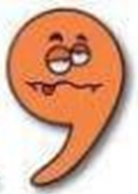 1. Know when to use a comma to separate items in a list.2. Practically create your own sentences using commas in a list.3. Re-write the sentences using commas in a list correctly.4. Write your own examples of using commas in a list based on The Chocolate Room.Task 3 – DeepeningThink about all the delicious treats you came up with at the beginning of the lesson!Write 2 sentences of your own about The Chocolate Room using commas to separate items in a list.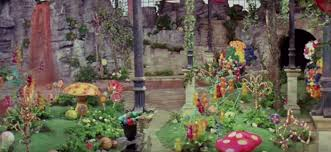 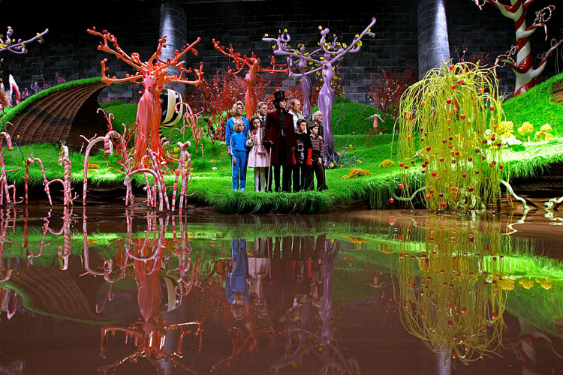 